Henry Edward Smith Service No. 26722		Rank: PrivateUnit: Not Assigned  Henry Edward Smith was born in Greensborough in 1864, the son William Smith and Ann Burrow.   He claimed to be aged 44 years 6 months and working as a labourer and living at Carlisle Street, South Preston when he enlisted on 8th March 1916. In fact, he was born in 1864 making him 52 years old. He gave his wife Elizabeth as next of kin.After starting training, it became apparent that he had poor feet and was suffering from corns. He received a medical discharge on 7th April 1916.  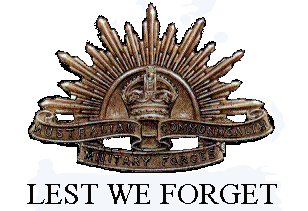 